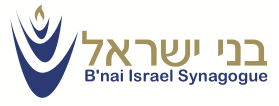 B’nai Israel SynagogueFamily Camp WeekendTamarack Camps Butzel Conference CenterFebruary 27-March 1, 2015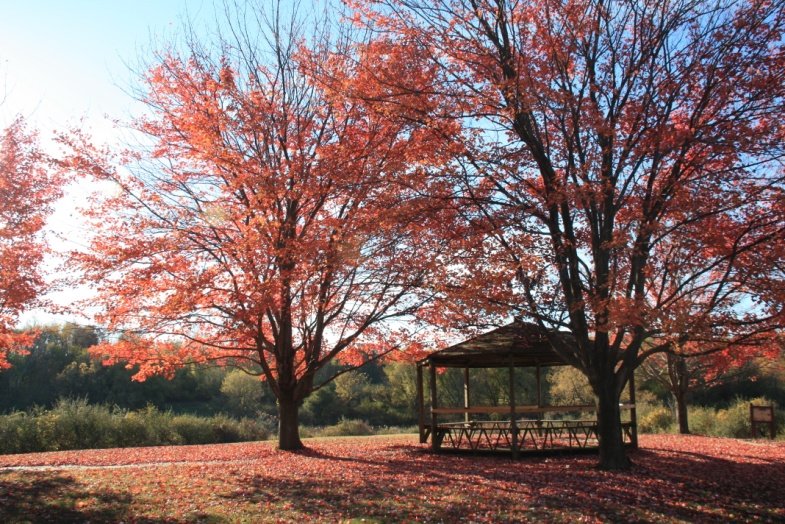 Family-friendly kosher meals, evening activities for adults, age-appropriate activities for kids, private rooms, camp fire & more!Priority registration  for current BI members, by January 9th.  First come, first served.  Receive $100 off your family’s registration fee if received by January 9th.  Contact Mechelle Bernard (mbernard1026@gmail.com) or Karen Rosenberg  (eemakaren@hotmail.com) for more information. REGISTRATION INFORMATION
Family Name: 							
Address: 								
Email: 								
Telephone:  								
Adult(s):								
Child(ren) Name(s) and Age(s):  					Please list any special dietary needs:

______________________________________________________Please list any other special requests or needs:  

______________________________________________________BI Member Pricing Information:*Family of 2 ($250)		Family of 3 ($350)
Family of 4 ($425)		Family of 5 ($500)
Family of 6 ($575)	
Children 2 and under, no charge
* Prices reflect $100 early bird subsidy rate for BI members if received by January 9th.  Prices increase by $100 after January 9th.  Non-members are an additional $100.00
Final registration deadline, based on availability, is February 1, 2015. There are no refunds after that date. Payment and registration form should be mailed to:  B’nai Israel Synagogue  5085 Walnut Lake RoadWest Bloomfield, MI  48323